National Conference on Christian Apologetics, 2016Witnessing to EasternersSibu Rajappan (sibu_rajappan@yahoo.com)Summary of Easter Religions in comparison with Christianity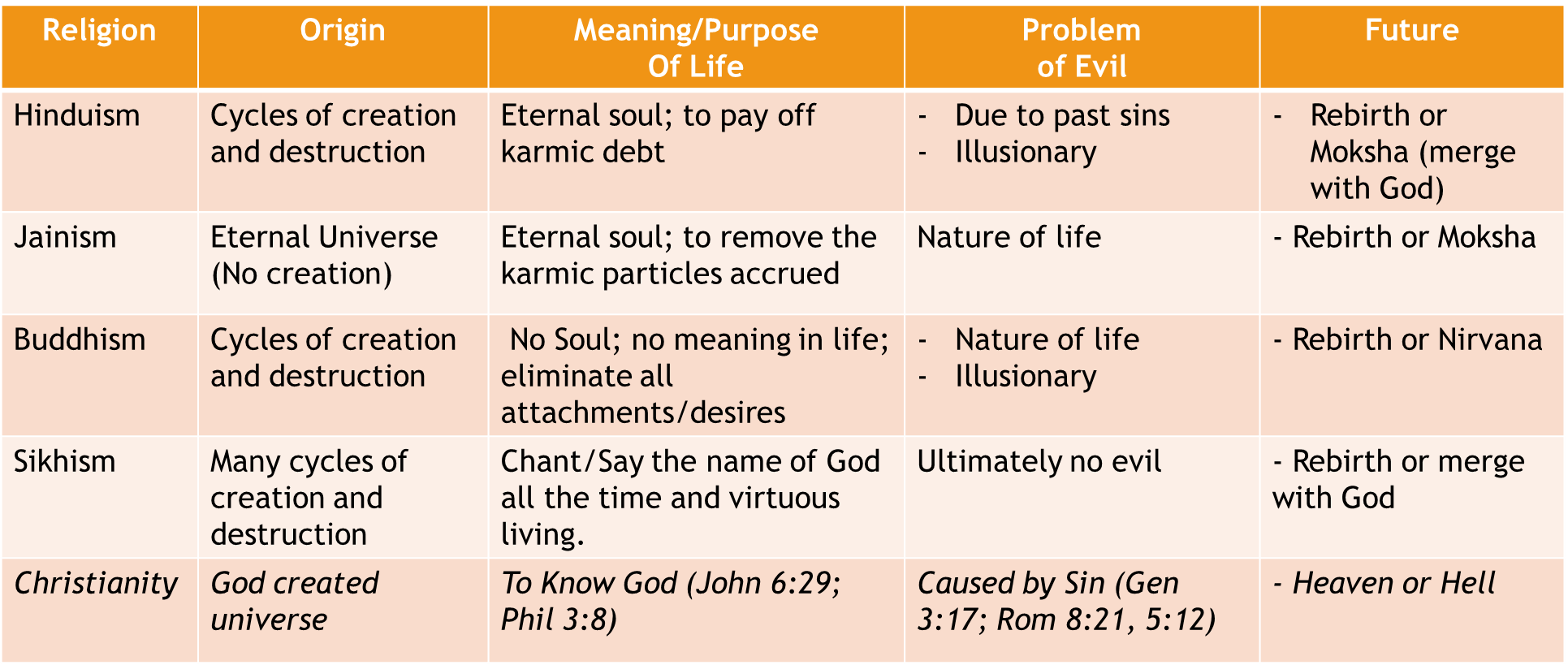 